Róma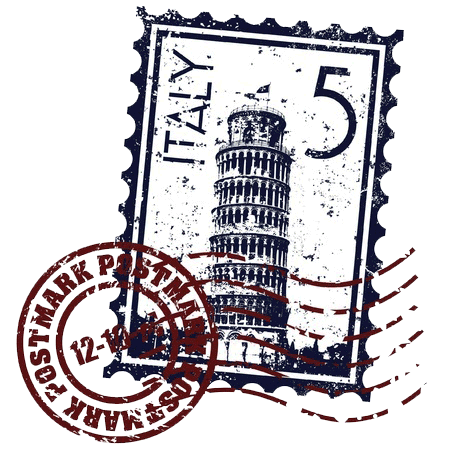 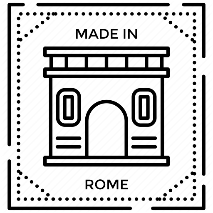 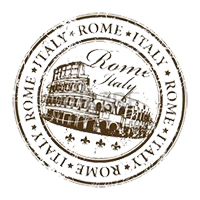 1935. április 20.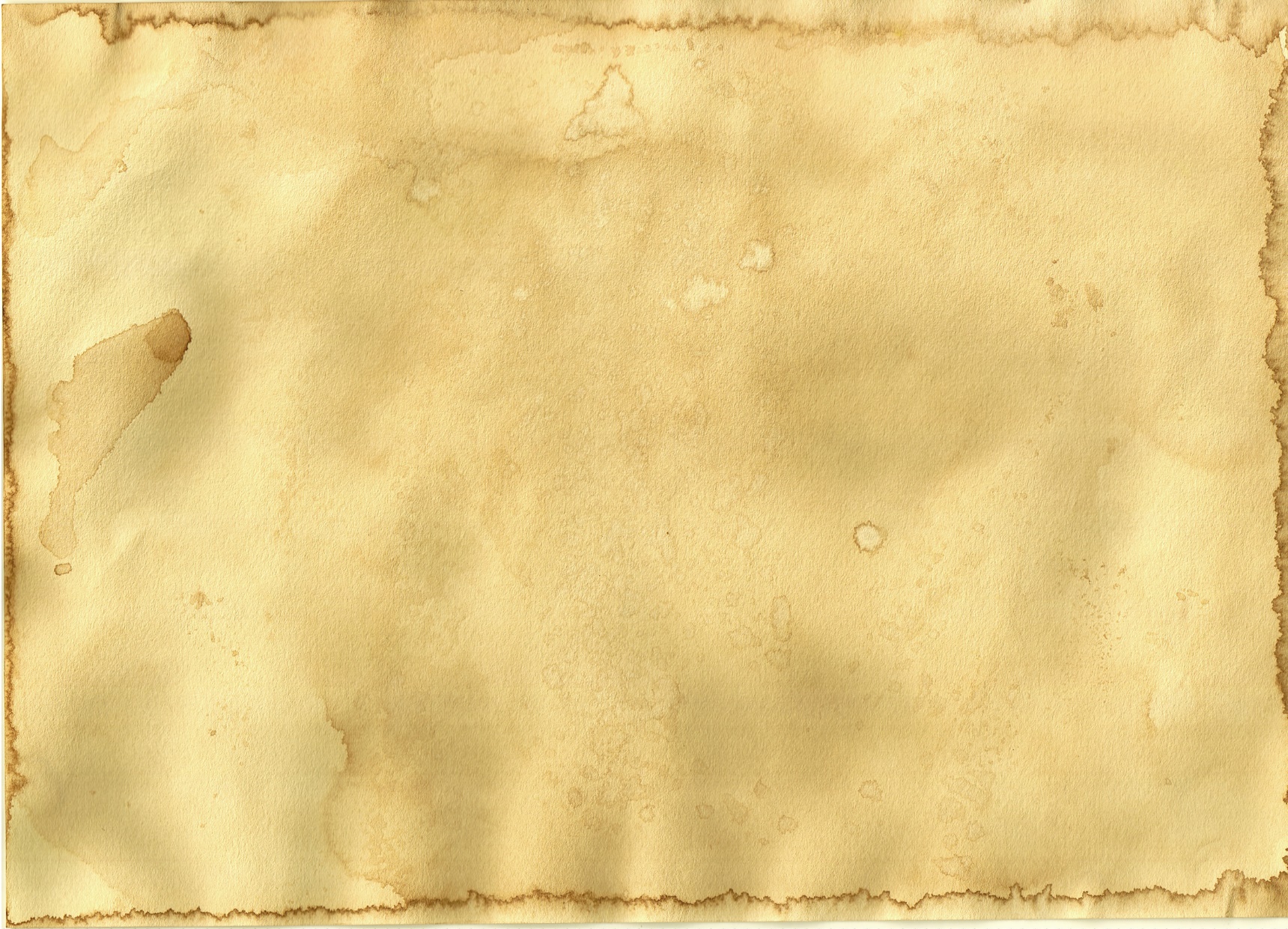 Kegyelmes Úr!Mint tudja, a Nemzeti Színház válságban szenved, és ezúton szeretném a segítségét kérni. Bár Voinovits Géza igazgató úr mindent megtesz a probléma áthidalása érdekében, a helyzet mégis kilátástalannak tűnik. A színház nem elég modern, nem képes betölteni eredeti feladatát, a hagyományok követését és a korszerűséget, nincs fejlesztés, korszerű eszközök és díszletek, illetve még a Hevesi Sándor által képviselt naturalista díszletezés dívik.Ezúton szeretném figyelmébe ajánlani a probléma áthágására tökéletesen megfelelő személyt: Németh Antalt. A fiatalemberrel 1934-ben találkoztam először a Volta kongresszuson, ahol előadóként szerepelve többek között a magyar állami színházak helyzetéről és az állammal való kapcsolatukról beszélt. Szerintem problémánkra ő lehet a megoldás hatalmas tudásával és impozáns hátterével.Németh Antal már egészen korán megkezdte színházi pályafutását, és számos esztétikai tanulmányt is írt. Több nemzetközi tanulmányutat tett már, ahol a legfrissebb irányzatokkal és a leghíresebb európai rendezőkkel találkozott, illetve Blattner Gézával jóban volt. Ismeri a magyar viszonyokat, dolgozott vidéken is, ott már támogatta Klebelsberg Kunó. Hatalmas munkát végez el, két kötetben összefoglalja a világszínház és a magyar színjátszás történetét. Egyetemi előadásaiban már konkrét esztétikai nézeteit, a korszerű színház elképzeléseit is tanítja. Szervezői tehetsége is van: A Napkelet munkatársaként a színházi rovatot bővíti.Remélem Ön is olyan ígéretesnek tartja, mint én, és megfontolja felvételét a társulathoz. Várom levelét a mielőbbi pozitív válasz reményében!Szívélyes üdvözlettel:Gerevich Tibor, a Római Magyar Intézet igazgatója